NATJECANJA 2013./2014. ŠKOLSKE GODINEŠKOLSKO NATJECANJEMEĐUOPĆINSKO- GRADSKO  NATJECANJEŽUPANIJSKO  NATJECANJEDRŽAVNO  NATJECANJEOSTALA NATJECANJA 18. Poljoprivredni sajam DANI TRAVNJAKA Koprivničko-križevačke županijeU organizaciji Koprivničko-križevačke županije, Grada Koprivnice, Poljoprivredne savjetodavne službe, Srednje gospodarske škole Križevci, Hrvatske poljoprivredne agencije, Turističke zajednice Koprivničko-križevačke županije, Visokog gospodarskog učilišta u Križevcima, HGK Županijske komore Koprivnice, HOK Obrtničke komore Koprivničko-križevačke županije i PORE Razvojne agencije Podravine i Prigorja, od 16. do 19. svibnja 2014. godine na koprivničkom sajmištu održan je 18. po redu poljoprivredni sajam Dani travnjaka Koprivničko-križevačke županije.Na Danima travnjaka ove se godine predstavilo 119 izlagača poljoprivredne mehanizacije, sjemenske robe, zaštitnih sredstava, opreme i alata za poljoprivredu, autohtonih i tradicionalnih proizvoda od sira, meda, vina, prerađevina voća i povrća te izvornih suvenira i rukotvorina s područja Republike Hrvatske.Našu školu je predstavljala Učenička zadruga „Žito“ s temom „Prošlost u sadašnjosti“. Učenice Nikolina Matos i Jasmina Kump, 5.c razred, pokazale su kako se tkalo u neolitskom naselju Brezovljani  prije 7 tisuća godina ( u okviru projekta UZ „Žito“ Brezovljani – neolitsko nalazište). Mentorice i voditeljice:  Nevzeta Zdunić i Ivančica Podhraški Iskrene čestitke svim učenicima i mentorimakoji su sudjelovali u natjecanjima.     FIZIKA 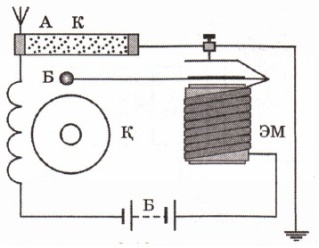 Ivana Atlija , 8.cRobert Koščević, 8.cViktor Čavlović, 8.cBenjamin F. Šikač, 8.cMatija Rajković , 8.c Mentor:  Tomislav HanžekovićGEOGRAFIJA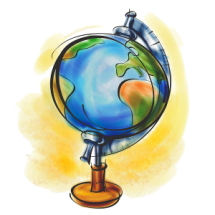 Emanulela Dolački ,5.a              Sarah Hrgovan, 5.a                    Marta Piškorić, 5.b                    Ela Hamzić, 5.c                           Karla Brekalo, 5.c                       Iva Čavlović, 5.c                          Dorotea Hlebec, 5.a                   Matos Nikolina, 5.c                            9.  Sanja Čičak, 6.c      10.  Mateo Feltrin, 6.c       11.  Marija Kolovrat, 6.c       12.  Antonijo Koščrvić, 6.c       13.  Anamarija Kučina. 6.c      14.  Amanda Karlović, 7.c      15.  Patrik Komljenović, 7.c       16.  Anđela Bratanić, 7.c       17.  Rabert Koščević, 8.c       18.  Viktor Čavlović, 8.c       19.  Nikola Rajković, 5.c  Mentor:   Nada RogožarKEMIJA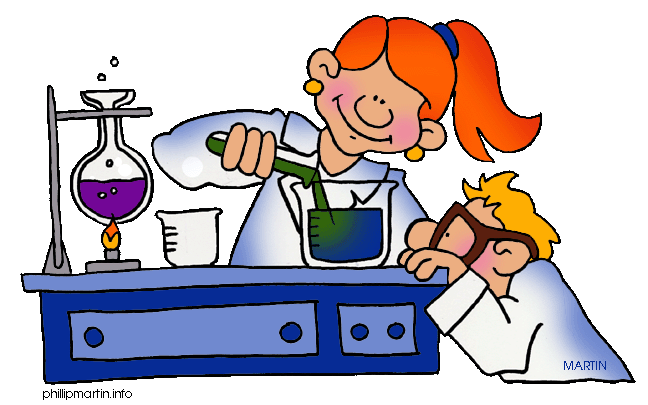 Larisa Božić, 7.bEmilija Hartman, 7.bIrena-Paula  Ištok, 7.bVeronika Kemenović, 7.bValerija Piškorić, 7.bLaura Rumenjak, 7.bMatija Rajković, 8.cViktor Čavlović, 8.cRobert Koščević, 8.cBenjamin Filip Šikač, 8.cKarlo Hlebec, 8.a Mentor:  Nataša ŠmidMATEMATIKA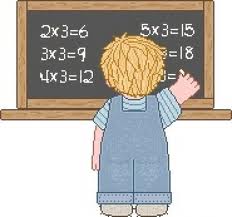 Nikola Rajković, 5.cIva Čavlović, 5.cNikolina Matos, 5.cIvan Škriljevečki, 5.cAnamarija Kučina, 6.cFlorian Šikač, 6.c                                      Mentor : Andreja Hrg Marija Kolovrat, 6.cSanja Čičak, 6.cAmanda Karlović, 7.cMatija Živko, 7.cBenjamin šikač, 8.cAntonio Ištvanović, 6.bIvan Pintić, 6.bIva Podgajski, 6.bMario Pleša, 6.bMateo Knezić, 6.bLorena Božić,  8.b                                  Mentor:  Ljerka ČeredarManuela Lalić, 8.bPatricija Mihaljević, 8.aIvan Blažajec, 8.bJosipa Nemec, 8.bMihaela Lovreković, 8.bSarah Hrgovan, 5.aMarija Bratanić, 5.aEmanuela Dolački, 5.aNikolina Sokač, 5.aDoretea Hlebec, 5.aViktorija Palatinuš, 5.a                         Mentor:  Jasna Kašik Katarina Barešić, 5.bMarta Piškorić, 5.bAna Krušić, 5.bDario Rašić, 6.aIvan Oreški, 6.aPOVIJEST 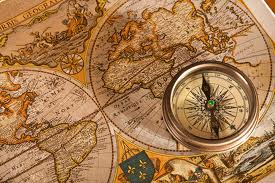 Benjamin Filip Šikač, 8.cSara Brakuza, 8.cLorena Kovačec, 8.cAmanda Karlović, 7.cPatrik Komljenović, 7.cMatija Živko, 7.cMihaela pokrivač, 7.cAnđela Bratanić, 7.cMentor:   Nataša Oreč HRVATSKI JEZIK 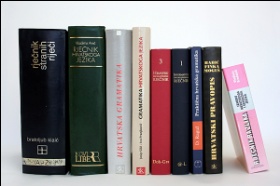 Amanda Kolarić, 7.cAnđela Bratanić, 7.c                  Mentor:  Ivančica SudinecViktor Čavlović, 8.cRobert Koščević, 8.cLarisa Božić, 7.bPetra Đurasek, 7.bLaura Rumennjak, 7.b                           Mentor :  Ljerka UremovićVeronika kemenović, 7.b Emilija Hartman, 7.bValerija Piškorić, 7.b NJEMAČKI JEZIK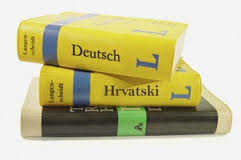 Barbara Bošnjak, 8,cIvana Atlija, 8.cSara Brakuza, 8.cTea Hosni, 8.cLorana Kovačec, 8.cBenjamin Šikač, 8.c Mentor: Snježana Besedić VJERONAUČNA OLIMPIJADA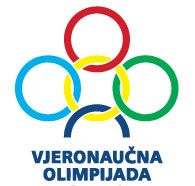 Filip Bošnjak, 8.aMarko Lalić, 7.bManuela Lalić, 8.bLorena Božić, 8.bMentor:  Vesna BenkovićSIGURNO U PROMETU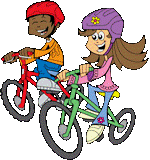 Sarah Hrgovan, 5.aNikola Rajković, 5.cEmanuela Dolački,5.aNikolina Matos, 5.cKatarina Barešić, 5.bMarta Piškorić, 5.bLuka Makar, 5.aKarlo Nerendić, 5.bDario Totić, 5.aMarijana Bratanić, 5.aBožidar Lipa, 5.cIvona Grgurević, 5.cKarlo Falat, 5.cMarko Mesar, 5.aMihael Škvorc, 5.bMentor:  Zoran Cvetković MALI NOGOMET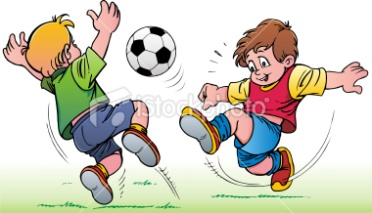 Mario Pleša, 6.bIvan Pintić,6.bAntonio Ištvanović, 6.bMateo Škoda, 6.bKristija Carević, 6,bDominik Kokotec, 6.bMateo Knezić, 6.bViktorio Pelin,6.aIvan Jokić, 6.cMentor:  Predrag UremovićPRVA POMOĆ  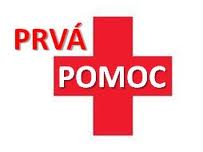 Robert Koščević, 8.cSara Brakuza, 8.cBarbara Bošnjak, 8.cMatija Rajković, 8.cIvana Obajgor, 6.cMartina Šofić, 6.c Mentor:  Andreja Hrg ŠAH 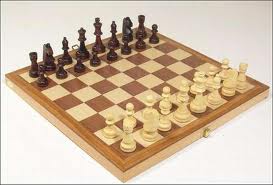 Šahovski  klub „ Tomislav-Goran“ Sveti Ivan ŽabnoNovi uspjesi kadeta iz Svetog Ivana ŽabnaNadareni  Anto Crnov, 4.r.PŠ Cirkvena i Viktor Čavlović,8.c r. ŽUPANIJSKI PRVACI Voditelj Šahovskog kluba  „Tomislav –Goran“ Sveti Ivan Žabno                                                                                      Tomislav Majić   POVIJEST Amanda Karlović, 7.cMentor :  Nataša OrečGEOGRAFIJA 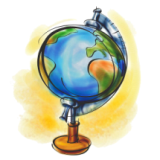 Viktor Čavlović, 8.cAnamarija Kučina, 6.c Ela Hamzić, 5.c Mentor:  Nada Rogožar LIKOVNA KULTURA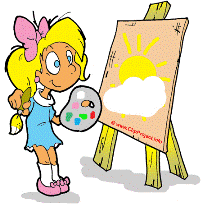 Sanja Čičak,  6.cLorena Božić, 8.bVeronika Kemenović, 7.bLaura Rumenjak, 7.bIva Makar, 5.aKlaudija Horvat, 6.bMihaele Lovreković, 8.bAnamarija Kučina, 6.cValerija Jakčin, 6.bAleksandra Pelin, 6.bMentor:  Ivančica PodhraškiSIGURNO U PROMETU Emanuela Dolački, 5.aLuka Makar, 5.aSarah Hrgovan, 5.aNikola Rajković, 5.c LIKOVNA KULTURA 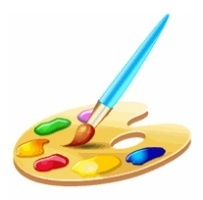 Sanja Čičak, 6.c  Mentor:  Ivančica Podhraški XIX. UTRKA ULICAMA GRADA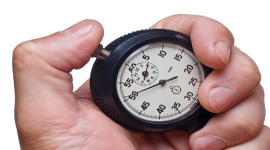 DJRVOJČICE 1. I 2. RAZREDMia Perić, 2. razred Tea  Platušić, 1. RazredKatarina Zvonar, 2. Razred Andrea Rajković, 2. RazedDorotea Kump, 2. RazredNina Đurinić, 1. RazedaDJEČACI 1. I 2. RAZREDAleksandar Uzelac, 2. RazredIvan Čičak, 2. RazredMihael Jambrović, 2. RazredBorna Gotić, 2.razredDJEVOJČICE 3. I 4. RAZREDSara Hudoklin, 4. RazredMarija Bilješko, 4. RazredLeonora Radmanić, 3. RazredEma Gotić, 4. RazredAntonija Masnec, 3. RazredDJEČACI 5. I 6. RAZREDMatija Pintač, 3. RazredKarlo Gregurević, 3. RazredFran Javor, 4. RazredBranimir Čavlović, 4. RazredDominik Bošnjak, 4. RazredDJEVOJČICE 5. I 6. RAZREDAntonia Pintač, 5. RazredIva Makar, 5. RazredLara Hudoklin, 6. RazredAntonela Međimorec, 5. RazredDanijela Milican, 6. RazredAnamarija Mužinić, 6. RazredDJEČACI 5. I 6. RAZREDViktorio Pelin, 6. RazredIvan Jokić, 6. RazredIvan Pintić, 6. RazredAntonio Ištvanić, 6. RazredKristijan CarevićDJEVOJČICE  7.-8. RAZREDValentina Vitez, 7.rIrena-Paula  Ištok, 7.rMaja Makar, 8.rLorena Hudinec, 8.rPetra Obajgor, 8.rTea Hosni, 8.rDJEČACI  7.-8. RAZRED  Mihael Krušić, 7.rEndi Tumbri, 7.rRoman Petrović, 7.rIvan Marić, 7.rRobert Đuričić, 8.rNino Pleša, 8.rDJEČJA FOLKLORNA SKUPINA I TAMBURAŠKI ORKESTAR ŠKOLENASTUPILI SU NA ŽUPANIJSKOJ SMOTRI DJEČJEG FOLKLORA U LEGRADU TE IZBORILI NASTUP U ĐAKOVU NA ĐAKOVAČKIM VEZOVIMA. Voditeljice:   Višnjica Radić  i  Mirjana Benko 